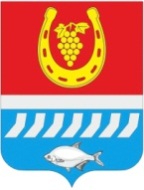 администрациЯ Цимлянского районаПОСТАНОВЛЕНИЕ__. 10.2022№г. Цимлянск	В связи с кадровыми изменениями, Администрация Цимлянского районаПОСТАНОВЛЯЕТ:1. Внести в постановление Администрации Цимлянского района от 27.07.2017 № 488 «О создании районного межведомственного совета по вопросам борьбы с заболеванием, вызываемым вирусом иммунодефицита человека в Цимлянском районе (ВИЧ-инфекции)» изменения, изложив приложение № 1 в новой редакции, согласно приложению к настоящему постановлению.2. Контроль за выполнением постановления возложить на заместителя главы Администрации Цимлянского района по социальной сфереКузину С.Н.Глава АдминистрацииЦимлянского района                       В.В. СветличныйПостановление вносит сектор социальной сферыАдминистрации Цимлянского районаПриложение                                                           к постановлению АдминистрацииЦимлянского района                                                  от __10.2022 № _СОСТАВрайонного межведомственного совета по вопросам борьбы с заболеванием, вызываемым вирусом иммунодефицита человека в Цимлянском районе (ВИЧ-инфекции)Управляющий делами                                                                         А.В. КуликО внесении изменений в постановлениеАдминистрации Цимлянского района от 27.07.2017 № 488 «О создании районного межведомственного совета по вопросам борьбы с заболеванием, вызываемым вирусом иммунодефицита человека в Цимлянском районе (ВИЧ-инфекции)»Председатель совета:Председатель совета:Председатель совета:Кузина Светлана Николаевна-заместитель главы Администрации Цимлянского района по социальной сфере.Заместитель председателя совета:Заместитель председателя совета:Заместитель председателя совета:БабкоЕлена Геннадьевна-главный врач муниципального бюджетного учреждения здравоохранения «Центральная районная больница» Цимлянского района.Секретарь советаСекретарь советаСекретарь советаШакировРустам Ташмурадович-врач-уролог муниципального бюджетного учреждения здравоохранения «Центральная районная больница» Цимлянского района (по согласованию).Члены совета:Гордеев Владимир Алексеевич-начальник территориального отдела Управления Роспотребнадзора по Ростовской области в Цимлянском, Волгодонском, Семикаракорском, Константиновском, Мартыновском районах (по согласованию);МедведеваМарина Николаевна-главный врач филиала федерального бюджетного учреждения здравоохранения «Центр гигиены и эпидемиологии в Ростовской области» в г. Волгодонске (по согласованию);Кострюкова Инга Александровна-главный врачВолгодонского филиала государственного бюджетного учреждения Ростовской области «Кожно-венерологический диспансер» (по согласованию);КучеровскаяЕлена Анатольевна-начальник управления социальной защиты населения муниципального образования «Цимлянский район» Ростовской области;Тимохина Наталья Юрьевна -заведующий отделом культуры Администрации Цимлянского района;АнтиповИван Викторович-заведующий отделом образованияАдминистрации Цимлянского района;АрутюнянНаталья Михайловнаведущий специалист по молодежной политике Администрации Цимлянского района;ЧеркесовЮрий Михайлович-начальник ОП 5 МУ МВД России «Волгодонское», подполковник полиции (по согласованию);СивашовНиколай Павлович-директор-главный редактор ООО «Редакция газеты Придонье» (по согласованию);Шумный Михаил Владимирович-глава Администрации Лозновского сельского поселения (по согласованию);Разумовский Павел Иванович-глава Администрации Цимлянского городского поселения (по согласованию);ПлутенкоЕлена Анатольевна-глава Администрации Красноярского сельского поселения (по согласованию);КулягинаОльга Сигизмундовна-глава Администрации Маркинского сельского поселения (по согласованию);БурняшевГеннадий Александрович-глава Администрации Саркеловского сельского поселения (по согласованию);Текутьев Сергей Федорович-глава Администрации Новоцимлянского сельского поселения (по согласованию);СавушинскийАлександр Гаврилович-глава Администрации Калининского сельского поселения (по согласованию).